       ENERGY PLUS SCHOOL of DANCE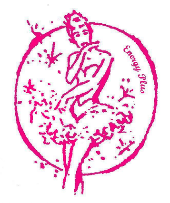       	      IRISHTOWN, MULLINGAR, WESTMEATH, N91 T9C4.             			           086 2375910	                   energyplussod@gmail.com     www.energyplusschoolofdance.com
STUDENT RECORD DOCUMENTSTUDENT NAME	……………………………………………………………………………………………………………………………….ADDRESS               ………………………………………………………………………………………………………………………………		………………………………………………………………………………………………………………………………		……………………………………………………………………………………………………………………………..DATE OF BIRTH	……………………………………………………….Any medical requirements / details that should be noted.		………………………………………………………………………………………………………………………………		……………………………………………………………………………………………………………………………..Parent / guardian name	……………………………………………………………………………………………………………….Contact numbers		……………………………………………………………………………………………………………….Email			………………………………………………………………………………………………………………..DATA CONSENT.When you register for classes at Energy Plus School of Dance, we collect contact information  ( listed above ). This information is needed to manage Studio business and to contact Parents / Guardians when necessary. For more details please check our Privacy Policy on display in our reception.The school maintains a database of photographs of school events.  Photographs may be published on our school website / Facebook / Instagram, brochures, newsletters local and national newspapers and similar school related productions and projects. Student names will not appear without Parental consent.If you or your child wish to have his / her photograph removed from any of the above, you should make a written request to the school Principal.By signing below you are confirming that you agree with our Privacy Policy. It also permits Energy Plus School of Dance to use photography and film recordings of classes and events to be used as promotional material for the school.Parent / Guardian Name	………………………………………………………………………………………………………………………..Signed			………………………………………………………………………………………………………………………..			 